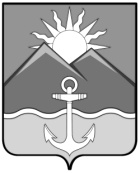 АДМИНИСТРАЦИЯХАСАНСКОГО МУНИЦИПАЛЬНОГО РАЙОНАПОСТАНОВЛЕНИЕпгт Славянка«13» июля 2022 г.										    № 465-паО внесении изменений в постановление администрации Хасанского муниципального района от 23 января 2020 года № 40-па «Об утверждении муниципальной программы «Информатизация и обеспечение информационной безопасности администрации Хасанского муниципального района» на 2020 - 2022 годы»В соответствии со статьей 179 Бюджетного Кодекса Российской Федерации, руководствуясь Уставом Хасанского муниципального района, Порядком разработки, реализации и оценки эффективности муниципальных программ Хасанского муниципального района, утверждённым постановлением администрации Хасанского муниципального района от 6 июня 2014 года № 669-па, администрация Хасанского муниципального районаПОСТАНОВЛЯЕТ:Внести в постановление администрации Хасанского муниципального района от 23 января 2020 года № 40-па «Об утверждении муниципальной программы «Информатизация и обеспечение информационной безопасности администрации Хасанского муниципального района» на 2020 - 2022 годы» (далее - Программа) следующие изменения:1.1. В паспорте Программы:Изложить позицию «Показатели муниципальной программы» в следующей редакции:1.2. Приложение № 1 к Программе «Перечень показателей» изложить в новой редакции, согласно приложению № 1 к настоящему постановлению.1.3. Приложение № 2 к Программе «Перечень мероприятий муниципальной программы и план их реализации» изложить в новой редакции, согласно приложению № 2.1.4. Приложение № 3 к Программе «Информация о ресурсном обеспечении муниципальной программы за счет средств местного бюджета» изложить в новой редакции, согласно приложению № 3 к настоящему постановлению.Опубликовать настоящее постановление в Бюллетене муниципальных правовых актов Хасанского муниципального района и разместить на официальном сайте администрации Хасанского муниципального района в информационно-коммуникационной сети «Интернет».Настоящее постановление вступает в силу со дня его принятия.Контроль за исполнением настоящего постановления оставляю за собой.Глава Хасанскогомуниципального района								И.В. СтепановПриложение № 1к постановлению администрации Хасанского муниципального района от 13.07.2022 № 465-паПриложение № 1к муниципальной программе «Информатизация и обеспечение информационной безопасности администрации Хасанского муниципального района» на 2020 - 2022 годы от 23.01.2020 № 40ПЕРЕЧЕНЬ ПОКАЗАТЕЛЕЙмуниципальной программы «Информатизация и обеспечение информационной безопасности администрации Хасанского муниципального района»на 2020 - 2022 годыПриложение № 2к постановлению администрации Хасанского муниципального района от 13.07.2022 № 465-паПриложение № 2к муниципальной программе «Информатизация и обеспечение информационной безопасности администрации Хасанского муниципального района» на 2020 - 2022 годыот 23.01.2020 № 40ПЕРЕЧЕНЬ МЕРОПРИЯТИЙ МУНИЦИПАЛЬНОЙ ПРОГРАММЫ И ПЛАН ИХ РЕАЛИЗАЦИИмуниципальная программа «Информатизация и обеспечение информационной безопасности администрации Хасанского муниципального района» на 2020 - 2022 годы(наименование муниципальной программы)Приложение № 3к постановлению администрации Хасанского муниципального района от 13.07.2022 № 465-паПриложение № 3к муниципальной программе «Информатизация и обеспечение информационной безопасности администрации Хасанского муниципального района» на 2020 - 2022 годы от 23.01.2020 № 40ИНФОРМАЦИЯ О РЕСУРСНОМ ОБЕСПЕЧЕНИИ РЕАЛИЗАЦИИ МУНИЦИПАЛЬНОЙ ПРОГРАММЫ ЗА СЧЕТ СРЕДСТВ МЕСТНОГО БЮДЖЕТА (ТЫС. РУБ.)муниципальная программа «Информатизация и обеспечение информационной безопасности администрации Хасанского муниципального района» на 2020 - 2022 годы(наименование муниципальной программы)Показатели муниципальной программы - уровень обеспеченности (доля) рабочих мест современными персональными компьютерами и оргтехникой;- доля рабочих мест, обеспеченных базовым комплектом лицензионных программных продуктов;- количество сотрудников, прошедших обучение на курсах по информационной безопасности, технической защите конфиденциальной информации;- количество аттестованных автоматизированных рабочих мест (АРМ);- количество приобретенных системных блоков;- количество приобретенных многофункциональных устройств;- количество приобретенных принтеров.№ 
п/пНаименованиепоказателяЕд.измеренияЗначения показателейЗначения показателейЗначения показателейЗначения показателей№ 
п/пНаименованиепоказателяЕд.измерения20192020202120221234567Муниципальная программаМуниципальная программаМуниципальная программаМуниципальная программаМуниципальная программаМуниципальная программаМуниципальная программа1Уровень обеспеченности (доля) рабочих мест современными персональными компьютерами и оргтехникой%7080-1002Доля рабочих мест, обеспеченных базовым комплектом лицензионных программных продуктов%7080901003Количество сотрудников, прошедших обучение на курсах по информационной безопасности, технической защите конфиденциальной информациичел.01004Количество аттестованных автоматизированных рабочих мест (АРМ)шт.00105Количество приобретенных системный блоковшт.00076Количество приобретенных многофункциональных устройствшт.00037Количество приобретенных принтеровшт.0006№
п/пНаименование  
подпрограммы, 
отдельного мероприятияНаименование  
подпрограммы, 
отдельного мероприятияОтветственный
исполнитель, 
исполнителиСрокСрокСрокСрокОжидаемый непосредственный результат (краткое описание)Связь с показателями муниципальной программы№
п/пНаименование  
подпрограммы, 
отдельного мероприятияНаименование  
подпрограммы, 
отдельного мероприятияОтветственный
исполнитель, 
исполнителиНачала реализацииНачала реализацииНачала реализацииОкончания реализацииОжидаемый непосредственный результат (краткое описание)Связь с показателями муниципальной программы1223444567Основное мероприятие 1. Обеспечение функционирования и развития информационно-коммуникационной инфраструктуры администрации Хасанского муниципального района.Основное мероприятие 1. Обеспечение функционирования и развития информационно-коммуникационной инфраструктуры администрации Хасанского муниципального района.Основное мероприятие 1. Обеспечение функционирования и развития информационно-коммуникационной инфраструктуры администрации Хасанского муниципального района.Основное мероприятие 1. Обеспечение функционирования и развития информационно-коммуникационной инфраструктуры администрации Хасанского муниципального района.Основное мероприятие 1. Обеспечение функционирования и развития информационно-коммуникационной инфраструктуры администрации Хасанского муниципального района.Основное мероприятие 1. Обеспечение функционирования и развития информационно-коммуникационной инфраструктуры администрации Хасанского муниципального района.Основное мероприятие 1. Обеспечение функционирования и развития информационно-коммуникационной инфраструктуры администрации Хасанского муниципального района.Основное мероприятие 1. Обеспечение функционирования и развития информационно-коммуникационной инфраструктуры администрации Хасанского муниципального района.Основное мероприятие 1. Обеспечение функционирования и развития информационно-коммуникационной инфраструктуры администрации Хасанского муниципального района.Основное мероприятие 1. Обеспечение функционирования и развития информационно-коммуникационной инфраструктуры администрации Хасанского муниципального района.1.1Приобретение компьютеров, оргтехники, аппаратных средств защиты, телекоммуникационного оборудованияПриобретение компьютеров, оргтехники, аппаратных средств защиты, телекоммуникационного оборудованияМуниципальное учреждение «Хозяйственное  управление администрации Хасанского муниципального района»Муниципальное учреждение «Хозяйственное  управление администрации Хасанского муниципального района»202020202022Повышение эффективности управления информационно-коммуникационными ресурсами администрации Хасанского муниципального районаРабочих мест сотрудников обеспечены современными персональными компьютерами и оргтехникой к 2022 году на 100 %1.1.1Приобретение системных блоковПриобретение системных блоковМуниципальное учреждение «Хозяйственное  управление администрации Хасанского муниципального района»Муниципальное учреждение «Хозяйственное  управление администрации Хасанского муниципального района»202220222022Повышение эффективности управления информационно-коммуникационными ресурсами администрации Хасанского муниципального районаПриобретено системных блоков в количестве - 71.1.2Приобретение многофункциональных устройствПриобретение многофункциональных устройствМуниципальное учреждение «Хозяйственное  управление администрации Хасанского муниципального района»Муниципальное учреждение «Хозяйственное  управление администрации Хасанского муниципального района»202220222022Повышение эффективности управления информационно-коммуникационными ресурсами администрации Хасанского муниципального районаПриобретено многофункциональных устройств в количестве - 31.1.3Приобретение принтеровПриобретение принтеровМуниципальное учреждение «Хозяйственное  управление администрации Хасанского муниципального района»Муниципальное учреждение «Хозяйственное  управление администрации Хасанского муниципального района»202220222022Повышение эффективности управления информационно-коммуникационными ресурсами администрации Хасанского муниципального районаПриобретено принтеров в количестве - 61.2Приобретение программного обеспеченияПриобретение программного обеспеченияАдминистрация Хасанского муниципального районаАдминистрация Хасанского муниципального района202020202022Повышение эффективности управления информационно-коммуникационными ресурсами администрации Хасанского муниципального районаОбеспеченность рабочих мест сотрудников базовыми комплектами лицензионных программных продуктов к 2022 году на 100 %Основное мероприятие 2 . Повышение квалификации сотрудников, аттестация рабочих мест согласно требованиям информационной безопасности.Основное мероприятие 2 . Повышение квалификации сотрудников, аттестация рабочих мест согласно требованиям информационной безопасности.Основное мероприятие 2 . Повышение квалификации сотрудников, аттестация рабочих мест согласно требованиям информационной безопасности.Основное мероприятие 2 . Повышение квалификации сотрудников, аттестация рабочих мест согласно требованиям информационной безопасности.Основное мероприятие 2 . Повышение квалификации сотрудников, аттестация рабочих мест согласно требованиям информационной безопасности.Основное мероприятие 2 . Повышение квалификации сотрудников, аттестация рабочих мест согласно требованиям информационной безопасности.Основное мероприятие 2 . Повышение квалификации сотрудников, аттестация рабочих мест согласно требованиям информационной безопасности.Основное мероприятие 2 . Повышение квалификации сотрудников, аттестация рабочих мест согласно требованиям информационной безопасности.Основное мероприятие 2 . Повышение квалификации сотрудников, аттестация рабочих мест согласно требованиям информационной безопасности.Основное мероприятие 2 . Повышение квалификации сотрудников, аттестация рабочих мест согласно требованиям информационной безопасности.2.1.2.1.Обучение сотрудников, на курсах по информационной безопасности, технической защите конфиденциальной информацииАдминистрация Хасанского муниципального районаАдминистрация Хасанского муниципального района202020222022Повышение уровня информационной безопасностиКоличество сотрудников, прошедших обучение на курсах по информационной безопасности, технической защите конфиденциальной информации2.22.2Аттестация АРМ на соответствие требованиям по защите информации средств и систем информатизацииАдминистрация Хасанского муниципального районаАдминистрация Хасанского муниципального района202020222022Подключение АРМ к информационным системам с установленным классом защищенности К2Количество аттестованных АРМ№ п/пНаименование подпрограммы, 
отдельного  мероприятияОтветственный исполнитель, исполнительКод бюджетной классификацииКод бюджетной классификацииКод бюджетной классификацииКод бюджетной классификацииРасходы (тыс. руб.), годыРасходы (тыс. руб.), годыРасходы (тыс. руб.), годыРасходы (тыс. руб.), годыГРБСРз ПрЦСРВР202020212022всего1234567891011Муниципальная программа0,00940,00670,001610,001Основное мероприятие.Обеспечение функционирования и развития информационно-коммуникационной инфраструктуры0,00902,35670,001572,351.1.Приобретение компьютеров, оргтехники, аппаратных средств защиты, телекоммуникационного оборудованияМуниципальное учреждение «Хозяйственное  управление администрации Хасанского муниципального района»0,00806,89500,001306,891.1.1Приобретение системных блоковМуниципальное учреждение «Хозяйственное  управление администрации Хасанского муниципального района»00217,878217,8781.1.2Приобретение многофункциональных устройствМуниципальное учреждение «Хозяйственное  управление администрации Хасанского муниципального района»00152,364152,3641.1.3Приобретение принтеровМуниципальное учреждение «Хозяйственное  управление администрации Хасанского муниципального района»00129,758129,7581.2.Приобретение программного обеспеченияАдминистрация Хасанского муниципального района0,0095,46170,00265,462.Основное мероприятие.Повышение квалификации сотрудников, аттестация рабочих мест согласно требованиям информационной безопасностиАдминистрация Хасанского муниципального района0,0037,6500,0037,652.1Обучение и повышение уровня подготовки сотрудников на специализированных курсах, участие в семинарах и конференцияхАдминистрация Хасанского муниципального района0,000,0000,0000,002.2Аттестация АРМ на соответствие требованиям по защите информации средств и систем информатизацииАдминистрация Хасанского муниципального района0,0037,650,0037,65